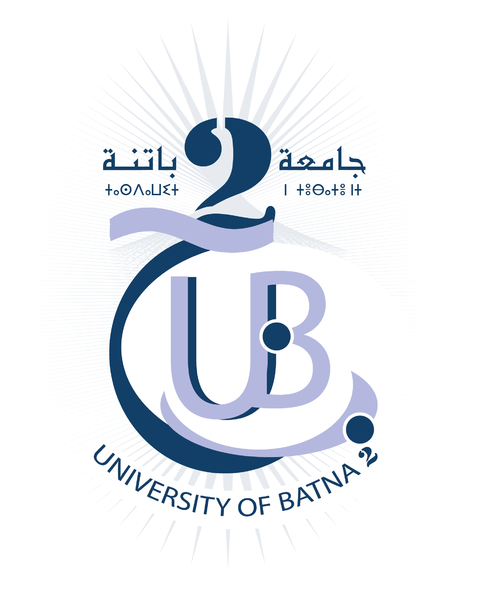 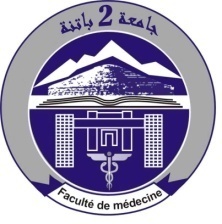 Programme d’enseignement de la 3ème année médecine :1er semestreLe chef de département de médecineSemaineDimancheDimancheLundiLundiLundiMardiMardiMardiMardiMercrediMercrediMercrediJeudiJeudi-UEI 1UEI 1Ana-pathAna-pathUEI1UEI1UEI1UEI1UEI1immunologieimmunologieUEI1UEI1UEI1-UEI1UEI1Ana-pathAna-pathUEI1FériéFériéFériéFériéimmunologieimmunologieUEI1UEI1UEI1-UEI1UEI1Ana-pathAna-pathUEIUEI1UEI1UEI1UEI1immunologieimmunologieUEIUEI1UEI1-UEI1UEI1Ana-pathAna-pathUEI1UEI1UEI1UEI1UEI1immunologieimmunologieUEI1UEI1UEI1-UEI 1UEI 1Ana-pathAna-pathUEI1UEI1UEI1UEI1UEI1immunologieimmunologieUEI1UEI1UEI1-UEI1UEI1Ana-pathAna-pathUEI1UEI1UEI1UEI1UEI1immunologieimmunologieUEI1UEI1UEI1UEI1UEI1Ana-pathAna-pathAna-pathUEI1UEI1UEI1UEI1ImmunologieImmunologieImmunologieUEI1UEI1- UEI1UEI1Ana-pathAna-pathAna-pathUEI1UEI1UEI1UEI1ImmunologieImmunologieImmunologieUEI1UEI1- LibérationLibérationLibérationLibérationLibérationLibérationLibérationLibérationLibérationLibérationLibérationLibérationexamenexamenUEI2UEI2Ana-pathAna-pathAna-pathAna-pathUEI2UEI2UEI2ImmunologieImmunologieImmunologieUEI2UEI216/12/202102/01/2022Vacances universitairesVacances universitairesVacances universitairesVacances universitairesVacances universitairesVacances universitairesVacances universitairesVacances universitairesVacances universitairesVacances universitairesVacances universitairesVacances universitairesVacances universitairesVacances universitairesSemaineDimancheDimancheLundiLundiLundiMardiMardiMardiMardiMercrediMercrediMercrediJeudiJeudiUEI2UEI2AnaPathAna-PathAna-PathAna-PathUEI2UEI2ImmunologieImmunologieImmunologieImmunologieUEI2UEI2-UEI2UEI2AnaPathAna-PathAna-PathAna-PathUEI2UEI2FériéFériéFériéFériéUEI2UEI2UEI2UEI2AnaPathAna-PathAna-PathAna-PathUEI2UEI2ImmunologieImmunologieImmunologieUEI2UEI2UEI2LibérationLibérationLibérationLibérationLibérationLibérationLibérationLibérationLibérationLibérationLibérationLibérationExamenExamen-ImmunologieImmunologieAnaPathAna-PathAna-PathAna-PathImmunologieImmunologieImmunologieImmunologieImmunologieImmunologie AnaPathAnapathImmunologieImmunologieAnaPathAna-PathAna-PathAna-PathImmunologieImmunologieAna-PathAna-PathAna-PathAna-PathAna-PathAna-Path-LibérationLibérationLibérationLibérationLibérationLibérationLibérationLibérationLibérationLibérationLibérationLibérationExamen jeudiExamen samediExamen jeudiExamen samedi